PONEDELJEK, 6. 4. 2020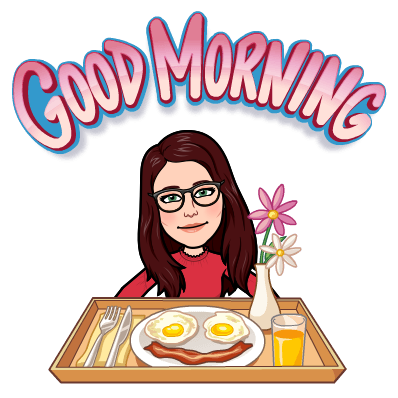 Dobro jutro. Od danes naprej mi bo družbo pri navodilih delal moj avatar. (moja virtualna podoba)ŠPO – Športna abecedaPri športu ti bo pomagala spodnja razpredelnica ter tvoje ime. Tisti s krajšimi imeni, uporabite še priimek.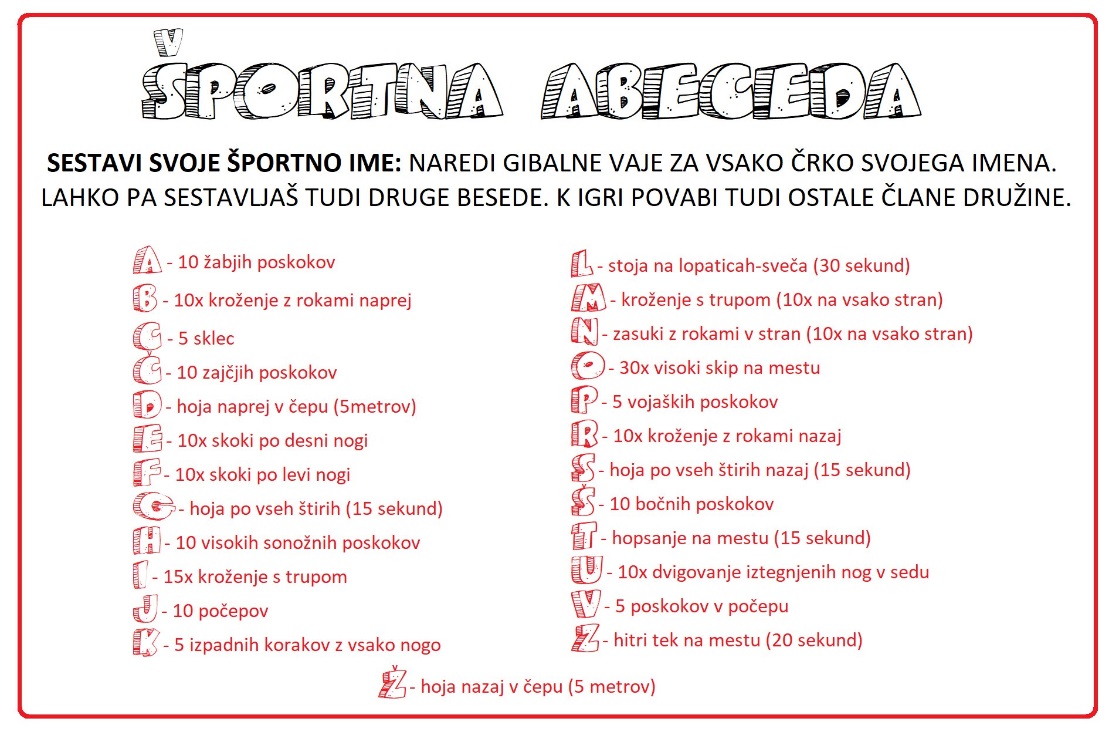 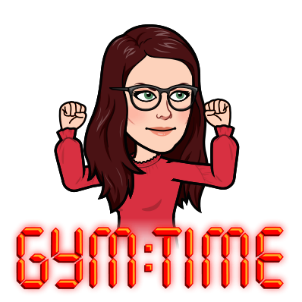 MAT – Enica, desetica, stotica, tisočica  V karo zvezek napiši zgornji naslov. Preriši spodnjo razpredelnico. V bodoče bomo znake, ki jih vidiš spodaj, uporabljali za upodobitev E, D, in S. Tisočico bomo spoznali naslednjo uro.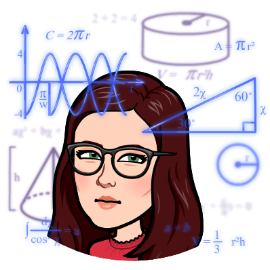                                               = 100	         	        = 10		    = 1			Zapiši, katero število predstavlja slika.             = ______		       = ______ 	           		        = ______SPO – Človeško teloNa spodnji povezavi poslušaj razlago o človeškem telesu. Posnetek ustavi, ko bo spodaj kazalo  5.45 oz. pri ČUTILIH.https://www.youtube.com/watch?v=L03xqvHucn8&fbclid=IwAR321clg3C_zUygcFUKht9ZwUHejYxLSOdzrmDEWVcqQls1knjH3KUbqVlUVzemi SDZ in na strani 81 preberi vse o telesu. Na strani 82 reši naloge.SLJ – Besede z ožjim pomenom - PODPOMENKE in besede s širšim pomenom - NADPOMENKENa spodnji povezavi si poglej in poslušaj razlago.https://www.youtube.com/watch?v=2mrnjVNW3KY&fbclid=IwAR1jowqiLkxlckYLQ1Nn7MQ8oC9FKzF_FfIVBONmKYJ0LgtXgkjjE2oxayMRazpredelnico preriši in prepiši v pisanko za SLJ.Dopiši po tri podpomenke oz. besede z ožjim pomenom.ZELENJAVA: __________________________________________________________________SADJE: ______________________________________________________________________Napiši nadpomenki oz. besedi s širšim pomenom.lešniki, orehi, arašidi: ___________________________1, 22, 345: ____________________________________Sedaj reši naloge v SDZ 2/ 57. 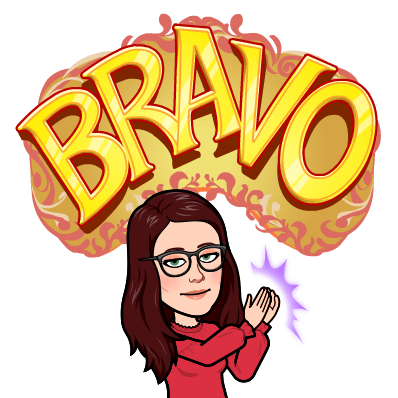 Za jutrišnji dan boš potreboval-a računalnik, prazno škatlo od jajčk, škarje, lepilo, flumastre ali voščenke ali vodene ali tempera barve. (Če nobenih od barv nimaš doma, pobrskaj po barvnih reklamah.) Prvi del naloge boš opravil-a že jutri. Najprej bomo prebrali  zgodbico o prijaznih odnosih. Tako kot je človek prijazen do sočloveka in živali, je prijazen tudi do narave.Ker pa se bližajo prazniki, bomo vse skupaj povezali med seboj. Prijaznost, ekologijo in praznike.Drugi del naloge pa boš naredil-a v petek ali v soboto zjutraj. Odvisno od tega, kako ste doma navajeni. Za ta del naloge boš potreboval-a staro najlonsko nogavico ali dve, škarje, sukanec, čebulne lupine ter različne listke, cvetke, stebelca rastlin, posodo, žlico, kis in mero potrpežljivosti, mirnih ter spretnih prstkov.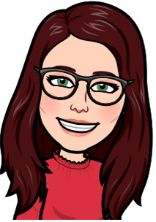 Jutri, v torek, pa še bolj natančna navodila o vsem. Lep dan,                         .                                S = stoticaD = deseticaE = enica10 D = 1 S10 E = 1 D1 ENADPOMENKEBESEDE S ŠIRŠIM POMENOM  NADPOMENKEBESEDE S ŠIRŠIM POMENOM  NADPOMENKEBESEDE S ŠIRŠIM POMENOM  NADPOMENKEBESEDE S ŠIRŠIM POMENOM  NADPOMENKEBESEDE S ŠIRŠIM POMENOM  MESTAŠPORTSLADKARIJEBARVEPODPOMENKEBESEDE Z OŽJIM POMENOMPODPOMENKEBESEDE Z OŽJIM POMENOMPODPOMENKEBESEDE Z OŽJIM POMENOMPODPOMENKEBESEDE Z OŽJIM POMENOMPODPOMENKEBESEDE Z OŽJIM POMENOMLjubljanakošarkačokolada rdečaMaribornogometbonbončrnaNovo mestotenislizikavijolična